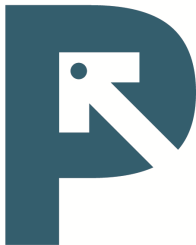 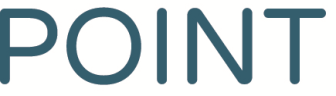 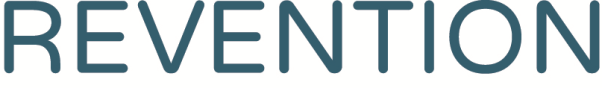 PAD PROJECT COORDINATOROrganizational Overview:
Prevention Point Philadelphia (PPP) is a multi-service public health organization dedicated to protecting the health and welfare of the homeless, drug users, sex workers, and the uninsured. PPP works to provide safe and humane alternatives to the war on drugs, working to reduce the prevalence of HIV and Hepatitis C by linking people to the health resources they need. PPP meets people where they are, providing information and access to resources with dignity and respect. Using a harm reduction approach, PPP offers low-threshold, culturally sensitive, non-judgmental services to address the health and social service needs of people in Philadelphia. PPP promotes harm reduction through mobile medical care, sterile syringe exchange, referrals to social services, and comprehensive prevention case management services.Program Overview:The Police-Assisted Diversion (PAD) program is a Pre-Arrest Diversion model, which takes a health-centered approach to law enforcement. It involves a unique, active collaboration between police officers, social service providers, and local government. PAD connects people who come into contact with law enforcement for low-level, non-violent offenses to targeted harm reduction services in lieu of arrest. Police officers can also take a proactive approach to addressing unmet health needs of individuals not facing arrest by offering to connect them to services through the social referral process. Duties and Responsibilities:Oversee the delivery of Philadelphia Pre-Arrest Diversion (PAD) program in Philadelphia’s 22nd and 39th Police DistrictsWork to strengthen collaboration between agencies and non-profit organizations involved with the PAD program: The Philadelphia Police Department, The Philadelphia District Attorney’s Office, The City of Philadelphia’s Managing Director’s Office of Criminal Justice and Philadelphia’s Department of Behavioral HealthProvide high level of timely and effective communication with internal and external customers to help ensure that PAD program goals and objectives are metSupport and oversee mobile PAD Navigators and PAD Case Manager working on the PAD project, supervise and monitor their work and progress toward meeting program goals Oversight of enrollment for participants of the PAD program and respond to all referrals as directed by program protocols  Conduct intakes/assessments according to PAD program protocolsPeer recovery support services development, coordination, implementation and management at local level Work with Philadelphia police departments within the 22nd and 39th districts to identify and engage a steady flow of individuals to social services, including harm reduction education and treatment referrals as neededInterface with Criminal Justice representatives as needed to support goals of PAD program Work with staff to plan and develop methods and procedures for implementing programs and to support members in accessing services; direct, coordinate and/or facilitate program activitiesRepresent the agency in the community or interagency activities  Manages site logistics and work in collaboration with PRCC Senior Peer Coordinator to ensure proper coverage and staffing  Evaluation, data collection – reporting requirements, oversight of record keeping and reportingEvaluate personnel in accordance with Program objectivesOther related duties as determined and approved by supervisorJob Requirements:Minimum Qualifications:Bilingual (Spanish) strongly preferredBachelor’s and/or Master’s degree in Social Work or related fieldAt least one year experience with communities impacted by substance use, homelessness, poverty, substance use, trauma, and/or HIV/AIDSKnowledge of Philadelphia substance use treatment process and systems Knowledge of Philadelphia homeless and housing servicesDemonstrated commitment to advocacy and social justice, particularly as related to harm reduction, poverty, and homelessnessOther Requirements: This position includes the normal physical demands of a community-based health program, including lifting/moving up to 25lbs, bending, and carrying. Other physical requirements include walking and standing for long periods and sitting for up to 30 minutesThis position requires travel to outreach locations within Philadelphia and the ability to work out-of-doors for up to 8 hoursThis position is exempt from the overtime provisions of the Fair Labor Standards ActHow to apply:Please send a cover letter and resume to jobs@preventionpointphilly.org with PAD Navigator as the subject. No calls will be taken for this position.